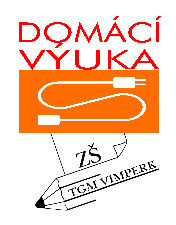 7. B – Aj - email: Iva.Novakova@zstgm.cz1. Výklad nového učiva - vypsat a učit slovíčka z celé 3. lekce- pracovní sešit str. 70 – 71 (kapitola 3.1 – 3.5 Past continuous) – zapsat poznámky z gramatiky do sešitu – látku jsme ve ST znovu probírali na hodině- kdo by potřeboval připomenout rozdíl mezi past continuous a past simple: zde máte přehledně i s obrázky, můžete si opsat do sešitu na gramatiku: https://www.helpforenglish.cz/article/2006123001-minuly-prubehovy-cas-past-continuous2. Úkol k danému tématu - pracovní sešit str. 26 a str. 27/cv.4- učebnice str. 33/cv.7a ústně3. Opakovací úkol, který zašlou žáci zpět – termín odevzdání do 15.5.- pracovní sešit str. 27/cv.5- pracovní list viz 2. strana níže – je zaměřený na opakování lekce 4, každému zkontroluji a vrátím obodované, pracovní list si buď vytiskněte, vyplňte a pošlete na mail jako fotografii, nebo mi napište odpovědi přímo do emailu, či wordu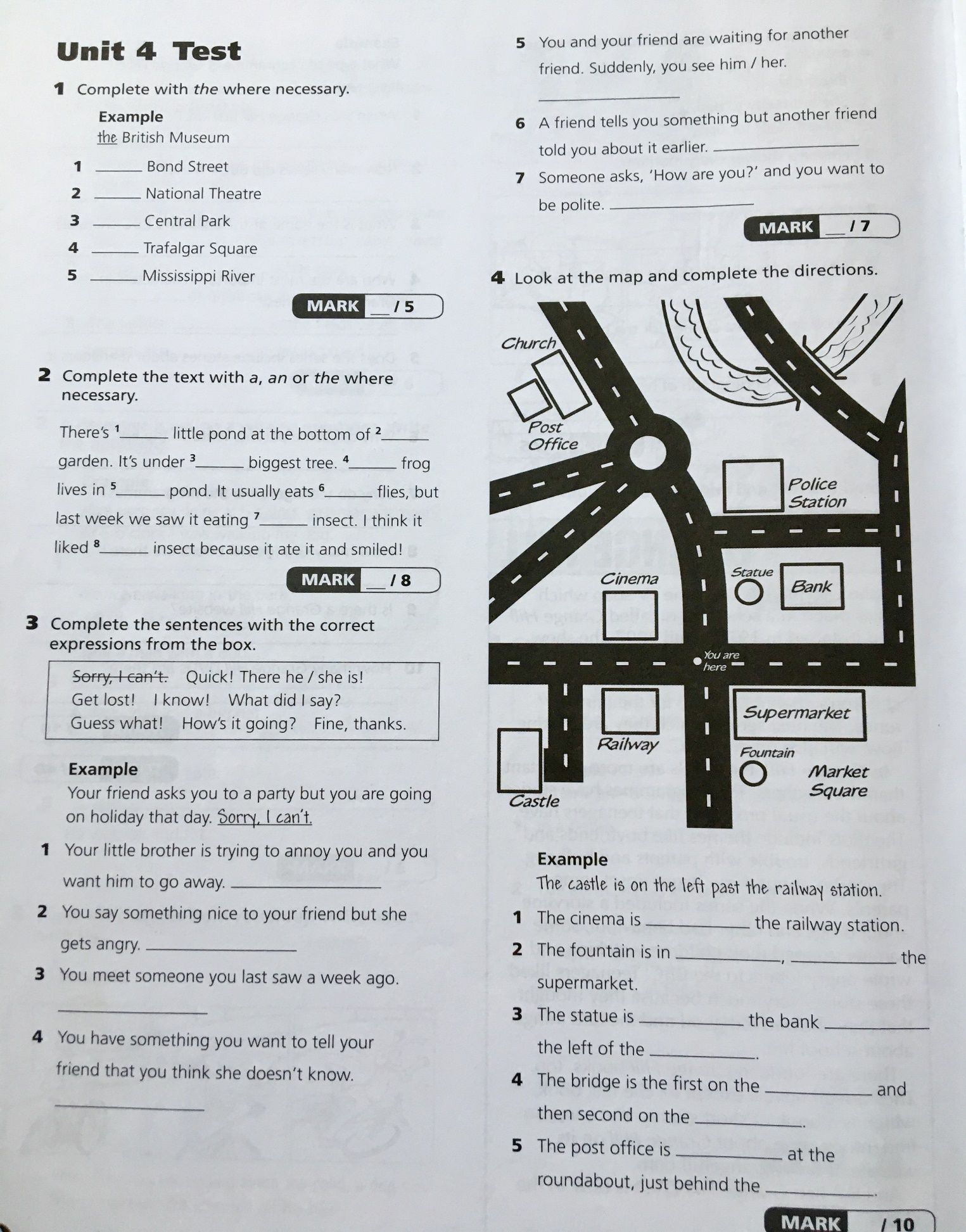 